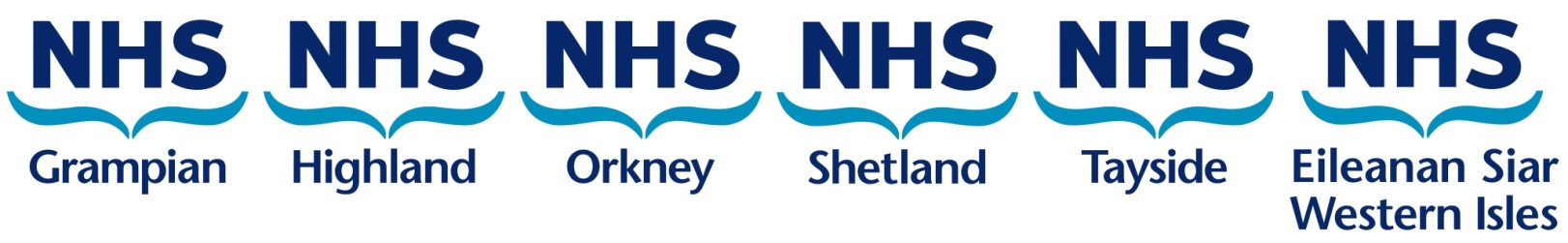 Appendix 1 - Healthcare Professional Agreement To Administer Medicine(s) Under Patient Group DirectionAgree to supply/administer the medicine(s) contained within the following Patient Group Direction:Patient Group Direction For The Administration Of VidPrevtyn Beta (Sanofi COVID-19 Vaccine (recombinant, adjuvanted))To Individuals Aged 18 Years And Over By Approved Healthcare Professionals Working Within NHS Grampian, Highland, Orkney, Shetland, Tayside And Western Isles, Version 1I have completed the appropriate training to my professional standards enabling me to supply/administration the medicine(s) under the above direction.  I agree not to act beyond my professional competence, nor out with the recommendations of the direction.I:(Insert name)Working within:e.g. Area, PracticeSigned:Print Name:Date:Profession:Professional Registration number/PIN: